         입 사 지 원 서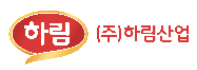          자 기 소 개 서사진성명(한글)희망근무지사진성명(한자)지원부문(1지망)사진성명(영문)지원부문(2지망)사진생년월일집전화사진핸드폰희망연봉사진E-Mail주 소학력졸업년월출    신    학    교성 적소재지학력    년   월 고등학교학력    년   월 전문대학       과학력    년   월     대학교     과 (본교/분교)(주간/야간)(졸업/수료/재학)학력    년   월     대학원     과 (졸업, 수료, 재학)외국어영 어영 어일본어중국어자격증종 류취득일발행처시험명TOEICTOEFLJPTHSK자격증점수(급)자격증일 자자격증병역기간년    월    일 ~    년    월    일년    월    일 ~    년    월    일년    월    일 ~    년    월    일장애 여부여 / 부병역군별근무지장애 등급/번호병역계급면제사유보훈 여부여 / 부병역병과면제사유보훈 등급/번호경력근무기간근무처담당업무직위최종연봉퇴직사유경력   년     월 ~     년     월(   년   개월)만원경력년     월 ~     년     월(   년   개월)만원경력년     월 ~     년     월(   년   개월)만원특기사항취 미교내 활동특기사항특 기교내 활동가족사항관 계성 명생년월일동거여부가족사항(Y / N)가족사항(Y / N)가족사항(Y / N)A4 1~2장의 범위 내에서 자유로이 기술하시오.(지원동기, 핵심역량, 직무관련 경험 등).A4 1~2장의 범위 내에서 자유로이 기술하시오.(지원동기, 핵심역량, 직무관련 경험 등).A4 1~2장의 범위 내에서 자유로이 기술하시오.(지원동기, 핵심역량, 직무관련 경험 등).A4 1~2장의 범위 내에서 자유로이 기술하시오.(지원동기, 핵심역량, 직무관련 경험 등).A4 1~2장의 범위 내에서 자유로이 기술하시오.(지원동기, 핵심역량, 직무관련 경험 등).A4 1~2장의 범위 내에서 자유로이 기술하시오.(지원동기, 핵심역량, 직무관련 경험 등).